Branje prognostične karte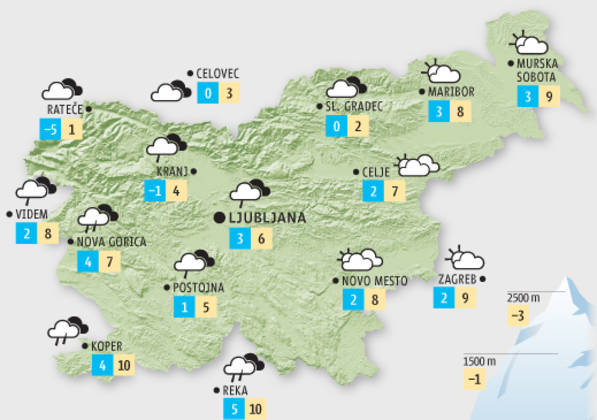 * Za kateri kraj je bila napovedana najnižja temperatura? ________________________________________________________ * V katerem kraju naj bi bilo najtopleje? ________________________________________________________* Kje naj bi bila razlika med jutranjo in popoldansko temperaturo največja? Kakšna je ta razlika?
________________________________________________________
________________________________________________________* V katerih krajih naj bi bilo pretežno oblačno? ________________________________________________________________________________________________________________* V katerih krajih naj bi deževalo?________________________________________________________________________________________________________________* Iz katere smeri naj bi pihal veter?________________________________________________________